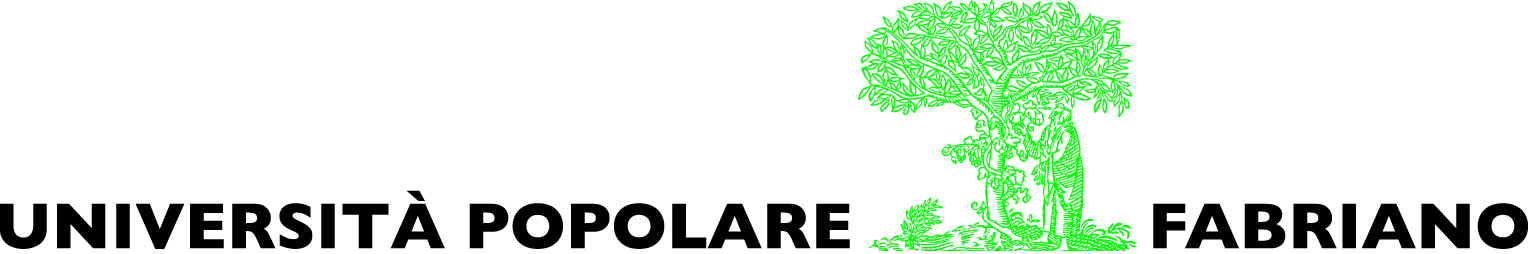 PER LA FORMAZIONE PERMANENTE ED EUROPEADOMANDA DI ISCRIZIONEIl/la sottoscritto/a _________________________________________________________________nato/a _____________________________________________ il ___________________________residente a _________________________________________________ c.a.p. ________________via _____________________________________________ n. _____ cel. ____________________tel. _____________________________ e-mail _________________________________________stato civile_______________  cognome e nome del coniuge (se coniugato ) __________________C.F. _____________________________________     Professione __________________________CHIEDEL’iscrizione all’Università Popolare di Fabriano per l’Anno Accademico 2023/2024 per corsi di formazione culturale e viaggi di istruzione in qualità di:Il trattamento dei dati sarà conforme al D. Lgs. N. 196/2003 sulla tutela dei dati personali e ai sensi e per gli effetti di cui all’art. 13 del Regolamento UE 2016/679 relativo alla protezione delle persone fisiche con riguardo al trattamento dei dati personali, nonché alla libera circolazione di tali dati che abroga la direttiva 95/46/CE.Fabriano _______________________                                                             Firma ___________________________INFORMATIVA SULLA PRIVACY ED AUTORIZZAZIONE AL TRATTAMENTO DEI DATIDichiaro di essere informato sul trattamento dei dati personali che sarà conforme al D. Lgs. N. 196/2003 e ai sensi e per gli effetti di cui all’art. 13, del Regolamento UE 2016/679 nonché alla libera circolazione di tali dati che abroga la direttiva 95/46/CE,  e che i dati personali sono raccolti e trattati da Università Popolare di Fabriano – Associazione di promozione sociale nel rispetto della normativa sulla privacy e che, raccolti su supporto cartaceo o informatico, sono utilizzati unicamente per le esigenze della vita associativa e per l’invio di materiale informativo relativo alle attività dell’associazione. Il conferimento dei dati è perciò condizione indispensabile per aderire all’associazione. Dichiaro di essere stato informato che responsabili del trattamento dei dati è il Presidente e il Segretario dell’Associazione, di aver diritto di ottenere in qualsiasi momento informazioni sul trattamento dei miei dati, sulle sue modalità e finalità e sulla logica ad essi applicata nonché la conferma dell’esistenza dei dati e la comunicazione degli stessi e della loro origine, di aver diritto a chiedere l’aggiornamento, la rettifica, la cancellazione o l’integrazione dei dati e di quant’altro previsto dalle leggi in materia. Dichiaro quindi di dare il mio consenso al trattamento dei dati personali autorizzandone l’utilizzo per le finalità strettamente connesse alla vita associativa e per l’invio di informazioni riguardanti le iniziative dell’associazione (in caso di minorenni il consenso dovrà essere dato dal genitore o dal tutore). Fabriano ______________________                                                              Firma ___________________________Associazione di promozione sociale -Sede legale, Piazza del Comune, 1- 60044 Fabriano (AN) Cell. 3402795017   Cod. Fisc 92034780426E-mail: universitapopolarefabriano@gmail.com                                                                                                                      Operatore UPF   ________________________________                 CODICEISCRIZIONE ISCRIZIONE ISCRIZIONE ISCRIZIONE IMPORTOASOCIO ISCRITTOSOCIO ISCRITTOSOCIO ISCRITTOSOCIO ISCRITTO€ 50,00Pagamento tramitePagamento tramitebancomatBonifico             Contanti   Contanti   